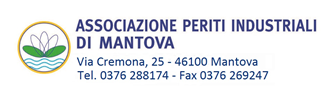 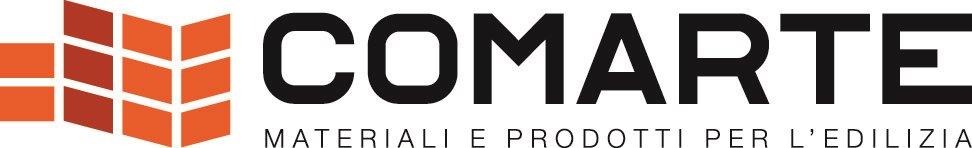 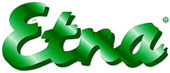 TAVOLO TECNICO DI CONFRONTOCon la presente siamo lieti di invitarla ad un incontro tecnico di confronto volto ad unire le figure degli installatori idraulici ed edili con la figura del professionista nell'ambito dei sistemi fumari per generatori a biomassa (progettazione, posa e certificazione).Con la presente siamo lieti di invitarla all’incontro tecnico formativo della durata di 3 ore con il riconoscimento di 3 crediti formativi, previsto per mercoledì 27 novembre 2019Il corso è organizzato presso la Sala Conferenze  “Cantina Del Serraglio” Via Parma 5, Mantova.PROGRAMMA17,30 Arrivo partecipanti e registrazione dei Periti Industriali17,45 Apertura dei lavori: relatori Ilaria Portioli e Claudia ManaraLe buone pratiche per effettuare una corretta installazione di un impianto fumario L’ importanza della Marcatura Ce e approfondimento delle norme UNI  10683 e UNI 7129/15 I criteri per la verifica degli impianti in esercizio gas-legna Norma UNI 10845 e 10738; cenni di calcolo e dimensionamento camini Libretto d’impianto 19,30 Dibattito 20,30 Fine Lavori e Aperitivo per i partecipantiAi Periti Industriali e Periti Industriali Laureati, la partecipazione all’evento dà diritto a n. 3 (tre) crediti formativi ai sensi del Regolamento per la Formazione Continua dei Periti Industriali in vigore dal 01.01.2017. 